А К Т № __________________границ балансовой принадлежности и/илиэксплуатационной ответственности тепловых сетей.г. Нижний Новгород				                                              от «___» _______ 20__ г.Настоящий акт заключен между ООО «Теплосети», именуемое в дальнейшем «Владелец сетей», в лице генерального директора Минеева А.Г., действующего на основании Устава с одной стороны, и ____________________________________________________________________________________________, именуемое в дальнейшем «Потребитель», в лице ___________________________, действующего на основании ____________________________________________________, о нижеследующем: ООО «Теплосети», владеющее тепловыми сетями на законном основании и _________________________________________________________________________________________, осуществляющее управление (распоряжение) общим имуществом многоквартирного дома г. Нижний Новгород , (ул.,пр., и т.д.)                             , дом №                         , на основании Жилищного кодекса РФ, иных действующих нормативно-правовых актов, договоров управления многоквартирным домом, заключенных с собственниками помещений многоквартирного дома и решений общего собрания собственников помещений в данном многоквартирном доме установили границы балансовой принадлежности и/или эксплуатационной ответственности тепловых сетей и определили нагрузки и точку (точки) приема-передачи тепловой энергии из тепловых сетей Владельца сетей в тепловые сети многоквартирного дома.Нагрузка многоквартирного дома на отопление (включая жилые помещения, нежилые помещения и места общественного пользования)                          __________ Гкал/час;  Максимальная нагрузка многоквартирного дома на горячее водоснабжение (включая жилые и нежилые помещения):                                                 _____ м3/час;	Среднечасовая нагрузка многоквартирного дома на горячее водоснабжение (включая жилые и нежилые помещения):                                                    м3/час.Тепловая нагрузка указана без учета потерь в подводящих тепловых сетях.Границей балансовой принадлежности и/или эксплуатационной ответственности за состояние и техническое обслуживание тепловых сетей устанавливается:По отоплению:По горячему водоснабжению:Точкой (точками) приема-передачи тепловой энергии из тепловых сетей Владельца сетей в тепловые сети _______________________, является точка (точки) раздела тепловых сетей на границе (границах) балансовой принадлежности.План-схема сетей с указанием границ и точки (точек) приема-передачи тепловой энергии приведена на обороте листа._____________________________________________________________________________________(наименование потребителя)                                                                                                                                                           (Ф.И.О.)м.п.От ООО «Теплосети»                                                                                              _____      /А.Г.Минеев/ мп.(без печати недействительно)План-схема разграничения балансовой принадлежности и/или эксплуатационной ответственности сетей и точка (точки) приема передачи тепловой энергии:	Граница балансовой принадлежности	      и/или эксплуатационной ответственности		точка приема-передачи			(наименование потребителя)                                                                                                                  								– сети ООО «Теплосети»			– сети _____________________                                                           (наименование потребителя)_____________________________________________________________________________________(наименование потребителя)                                                                                                                                                       (Ф.И.О.)м.п.От ООО «Теплосети»                                                                                              _____      /А.Г.Минеев/ мп. (без печати недействительно)Варианты установления границы балансовой принадлежности и/или эксплуатационной ответственности1.Задвижка на фланцах.По отоплению:подающий трубопровод – второе по ходу теплоносителя фланцевое соединение задвижки. Обслуживание фланцевого соединения осуществляет ___________________________________________                                                                                                               (наименование потребителя)обратный трубопровод - первое по ходу теплоносителя фланцевое соединение задвижки. Обслуживание фланцевого соединения осуществляет ___________________________________________                                                                                                               (наименование потребителя)По горячему водоснабжению:подающий трубопровод – второе по ходу теплоносителя фланцевое соединение задвижки. Обслуживание фланцевого соединения осуществляет __________________________________________                                                                                                               (наименование потребителя)циркуляционный трубопровод - первое по ходу теплоносителя фланцевое соединение задвижки. Обслуживание фланцевого соединения осуществляет _________________________________________                                                                                                                 (наименование потребителя)2.Задвижка вварная.По отоплению:подающий трубопровод – сварной шов после задвижки по ходу теплоносителя. Ответственность за состояние сварного шва несет ___________________________________________________________                                                                                                               (наименование потребителя)обратный трубопровод - сварной шов перед задвижкой по ходу теплоносителя. Ответственность за состояние сварного шва несет ____________________________________________________________                                                                                                               (наименование потребителя)По горячему водоснабжению:подающий трубопровод – сварной шов после задвижки по ходу теплоносителя. Ответственность за состояние сварного шва несет ____________________________________________________________                                                                                                               (наименование потребителя)циркуляционный трубопровод - сварной шов перед задвижкой по ходу теплоносителя. Ответственность за состояние сварного шва несет _____________________________________________                                                                                                               (наименование потребителя)3.Сварной шов (глухая врезка).По отоплению:подающий трубопровод – сварной шов в месте врезки многоквартирного дома в трубопроводы Владельца сетей. Ответственность за состояние сварного шва несет __________________________________                                                                                                                                        (наименование потребителя)обратный трубопровод - сварной шов в месте врезки многоквартирного дома в трубопроводы Владельца сетей. Ответственность за состояние сварного шва несет __________________________________                                                                                                                                    (наименование потребителя)По горячему водоснабжению:подающий трубопровод – сварной шов в месте врезки многоквартирного дома в трубопроводы Владельца сетей. Ответственность за состояние сварного шва несет __________________________________                                                                                                                                      (наименование потребителя)циркуляционный трубопровод - сварной шов в месте врезки многоквартирного дома в трубопроводы Владельца сетей. Ответственность за состояние сварного шва несет _____________________                                                                                                                                                    (наименование потребителя)4.Стена здания.По отоплению:подающий трубопровод – место пересечения трубопровода со стеной (фундаментом) с наружной стороны многоквартирного дома. Ответственность за состояние вводов трубопроводов несет ___________________________________    (наименование потребителя)обратный трубопровод - место пересечения трубопровода со стеной (фундаментом) с наружной стороны многоквартирного дома. Ответственность за состояние вводов трубопроводов несет ___________________________________      (наименование потребителя)По горячему водоснабжению:подающий трубопровод - место пересечения трубопровода со стеной (фундаментом) с наружной стороны многоквартирного дома. Ответственность за состояние вводов трубопроводов несет ___________________________________    (наименование потребителя)циркуляционный трубопровод - место пересечения трубопровода со стеной (фундаментом) с наружной стороны многоквартирного дома. Ответственность за состояние вводов трубопроводов несет ___________________________________      (наименование потребителя)№ обозначенного участка на схемеСпособ прокладкиПротяженность участка, п.м.Место врезкиТепловая камераДиаметр врезки Т1, ммДиаметр врезки Т2, ммДиаметр врезки Т3, ммДиаметр врезки Т4, мм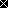 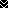 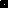 